Oak Hall Surgerywww.oakhallsurgery.nhs.ukDr Tara Hoshyar				41/43 High StreetDr Tauseef Azim				New RomneyDr M Pulapalli				Kent, TN28 8BWTel.01797 362106			Fax. 01797 366495New Patient Questionnaire(Revised August 2018)Welcome to Oak Hall Surgery.Please book a new patient consultation appointment with a GP. Please complete this New Patient Questionnaire.Failure to attend or cancel your New Patient Appointment without attending another will mean that you may not be accepted onto our Practice List.Personal Details:Name		____________________________________Address	__________________________________________________________________________________Telephone Number	_______________________Mobile Number		_______________________Date of Birth		_______________________Email Address		_______________________Postal Address (If different from above, please note Holiday Parks may not accept incoming post for individuals)	__________________________________________________________________________________Occupation			_______________________Sex				Male / FemaleNext of Kin Details	_________________________________________________________________________(Name and how to contact them in an emergency)Do you have a Living Will or an Advance Directive in your medical notes?		Yes / NoSignature			_______________________Date form completed 	_______________________Do you have a registered carer?	Yes / NoCarers details		___________________________(Name and how to contact them)Are you a registered carer? 		Yes / NoDo you have a hearing problem?	Yes / NoDo you use a wheelchair?		Yes / NoAre you registered as having any of the following?Disabled				Deaf				Blind					Learning Difficulties	Approximate Height			___________Approximate Weight			___________Ethnic Origin:Asian*			Other Ethnic Group*		Bangladeshi		Other European*			Black African		Other White Mixed*		Black 		Pakistani				Chinese			White British			Indian			White Irish				Black Mixed*		*Please Specify	___________Smoking:Do you smoke?				        Yes / NoIf Yes, please state how many per day	___________When did you start?				___________If you are an ex-smoker, how long did you smoke for? ____If you smoke and would like help in giving up, support services are  available:One You Kent / Smokefree Kent – for free products, apps and services: 	Freephone  0300 123 1220        or   Text   ‘quit’   to 87023Websites   	kent.gov.uk/smokefree   or   https://www.kentcht.nhs.uk/our-services/health-improvement/one-you-smoke-free/Local pharmacies also provide stop smoking programmes.Exercise:Do you take regular exercise?		   Yes / NoIf Yes, please give further information here ___________Would you say your lifestyle is stressful?		Yes / NoAre you on any special diet?				Yes / NoYour Name……………………………………………..Females only:Date of last Cervical Smear		___________Results, if known				___________Number of normal deliveries		___________Number of caesarean deliveries	___________Number of miscarriages		___________Have you had a hysterectomy?	Yes / NoAre you on any form of contraception?	Yes / No If Yes, please give further information here___________Allergies:Have you ever had an allergic reaction to medication?Yes / NoIf yes, please give further information	___________Are you allergic to anything else?		___________Medication:Are you currently taking any prescribed medication?Yes / No (You will need to see a GP here before obtaining a repeat prescription - continue overleaf if necessary)If Yes, please list here	___________________________________________________________________________________________________________________________________________________________________________________________________________________Are you currently taking any over the counter or homeopathic medications? 	Yes / NoIf Yes, please list here	_______________________________________________________________________________________________________________________Your Name…………………………………………………….Medical History:Do you have or have you ever been diagnosed with any of the following?Asthma			Heart Disease/AF/Angina	Cancer			High Blood Pressure		Kidney Disease	 	Epilepsy or ‘Fits’			Dementia			Rheumatoid Arthritis		Depression			Mental Health Problems		Diabetes			Stroke or TIA			Thyroid Disease	 	COPD/Emphysema		Osteoporosis		Peripheral Arterial Disease	Liver Disease		Other ______________________Family Medical History:Has anyone in your family ever been diagnosed with any of the following?Asthma			Heart Disease/AF/Angina	Cancer			High Blood Pressure		Kidney Disease	 	Epilepsy or ‘Fits’			Dementia			Rheumatoid Arthritis		Depression			Mental Health Problems		Diabetes			Stroke or TIA			Thyroid Disease	 	COPD/Emphysema		Osteoporosis		Peripheral Arterial Disease	Liver Disease		Other ______________________Summary Care Records:Have you previously opted out of having a Summary Care Record (SCR)?	Yes / NoSummary Care Record is an electronic record; it will give healthcare staff quicker, easier access to essential information about you, to provide you with safe treatment when you need care in an emergency or when the surgery is closed. If you do not want a summary care record, you will need to opt out in writing; otherwise it will be assumed that you have no objection. Further information is available from the Practice Manager.Over 16’s Only:Please complete this questionnaire, an explanation of alcohol units is on the following page        Total:_____Your Name…………………………………………………….One unit of alcohol:Half a pint of regular beer, larger or cider1 small glass of wine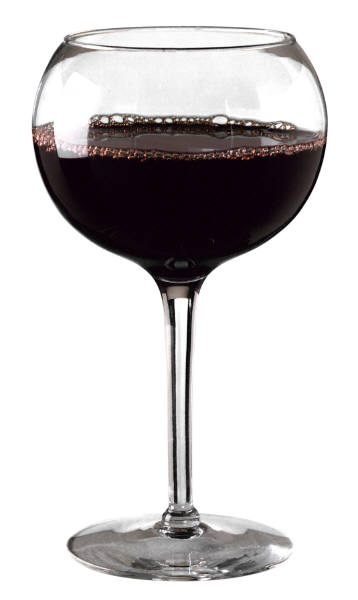 1 single measure of spirits1 small glass of sherry1 single measure of aperitifsScoring:A total of 5+ indicates increasing or higher risk drinking. An overall total score of 5 or above is AUDIT-C positive. Results over 5 – Please speak to your GP to complete a further AUDIT Questionnaire Missed Appointments:It is important that you attend any booked appointments during your time at Oak Hall. Multiple missed appointments without cancelling in good time may result in your removal from our practice list.Comments and Suggestions:Oak Hall Surgery encourages suggestions and comments from patients, you can do this in the surgery or online through our website.Your Name…………………………………………………….Extended Opening HoursDo you have difficulty in seeing the Doctor during normal opening hours, because you work late, or rely on someone who works late to bring you to the surgery?  If the answer is yes, then please let us know.  We may be able to offer you an appointment outside of our normal working hours.To fit in with work commitments, the best day(s) /time(s)for appointments with a doctor would be:Day(s): 	 _________________________Time(s):  	_________________________New Patient Appointment:Please bring this booklet and a urine sample to your new patient appointment with the GP. It is important we get to meet you, especially if you are on medication, as your paper records from your previous surgery may experience long delays due to external processing and can take months to arrive.SCAN QUESTIONNAIRE TO PATIENT RECORDRevised August 2018 Appointment Reminders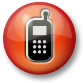 To improve our services to patients, we are offering text message appointment reminders.  Please inform our receptionist of your current mobile phone number when you are next in touch. Named GP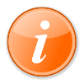 All practices are required to provide their patients with a named GP who has overall responsibility for the care and support their surgery provides to them. We would like to inform you that Dr Tara Hoshyar will be your ‘named GP.’ As one of our GP Partners, Dr Hoshyar has overall responsibility for the care and support that our surgery provides to you. These arrangements do not prevent you making an appointment or seeing any doctor of your choosing within the surgery.QuestionsScoring systemScoring systemScoring systemScoring systemScoring systemYour scoreQuestions01234Your scoreHow often do you have a drink containing alcohol?NeverMonthlyor less2 - 4 times per month2 - 3 times per week4+ times per weekHow many units of alcohol do you drink on a typical day when you are drinking?1 -23 - 45 - 67 - 910+How often have you had 6 or more units if female, or 8 or more if male, on a single occasion in the last year?NeverLess than monthlyMonthlyWeeklyDaily or almost daily